Thank you for your enquiry and to help progress it further please complete the following:*Please note the hirer is responsible for any loss or damage and must be aged 21 or overType of Event:Hall Required:   Main	Small 	Committee room        (delete not applicable)

Date required:					Alternative Days / Dates:

Timing of event:	From:                   To:                 		To Include setup and breakdown

 
How Many Attending:                                       seated / not seated  Delete one not applicable            

Will you be having live or recorded music? If so a Performing Rights Fee will be charged unless the provider has their own licence. If you wish to hire the Main Hall:Is Stage Required: Yes / NoIf yes, for what purpose:(For example, private DJ)Will you need to use stage equipment owned by Coxheath Village Hall:  Yes/No2.	Is Kitchen required: Yes / No3.	Will alcohol be consumed:  Yes/No	
For safety reasons, bouncy castles or any other inflatable devices used for sliding or jumping are strictly prohibited within the hall or it's grounds. 
 

 Any Special Requirements: or any further information you consider relevant 
  Please return as soon as possible to lettingsecretary.crvh@gmail.com Rev December 2023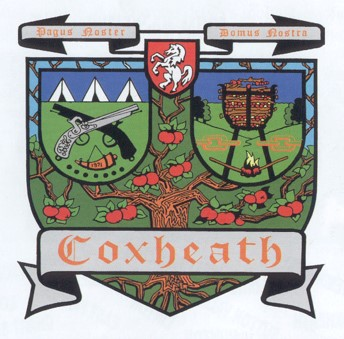 Coxheath Residents Village HallRegistered Charity No:  295467Please return all correspondence to this address:Coxheath Village HallStockett LaneCoxheath, Maidstone, Kent   ME17 4PTEmail: lettingsecretary.crvh@gmail.com*NameAddressTelephone NumberEmail address:If applicable:If applicable:If applicable:  Organisation Name  Organisation Address